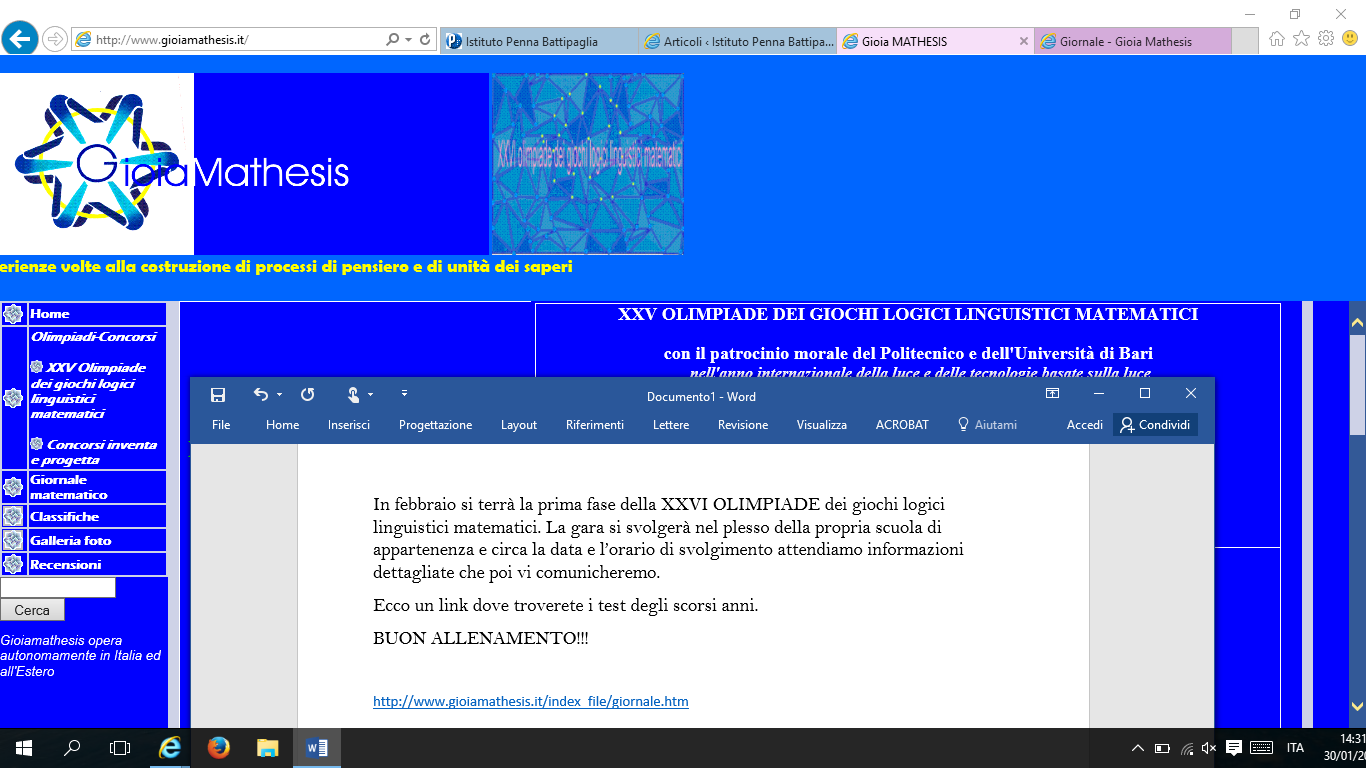 In febbraio si terrà la prima fase della XXVI OLIMPIADE dei giochi logici linguistici matematici. La gara si svolgerà nel plesso della propria scuola di appartenenza e circa la data e l’orario di svolgimento attendiamo informazioni dettagliate che poi vi comunicheremo. Ecco un link dove troverete i test degli scorsi anni.BUON ALLENAMENTO!!!http://www.gioiamathesis.it/index_file/giornale.htm